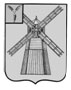 АДМИНИСТРАЦИЯ ПИТЕРСКОГО МУНИЦИПАЛЬНОГО РАЙОНА САРАТОВСКОЙ ОБЛАСТИП О С Т А Н О В Л Е Н И Еот 13 октября 2023 года №461с. ПитеркаО внесении изменений в постановление администрации Питерского муниципального района 
от 30 августа 2021 года №265На основании постановления администрации Питерского муниципального района от 13 октября 2023 года №459 «Об индексации (увеличении) должностных окладов (окладов) работников муниципальных учреждений Питерского муниципального района, в 2023 году», руководствуясь Уставом Питерского муниципального района Саратовской области, администрации муниципального районаПОСТАНОВЛЯЕТ:1. Внести в постановление администрации Питерского муниципального района от 30 августа 2021 года №265 «Об утверждении положения о системе оплаты труда и стимулированию работников муниципальных учреждений сферы образования Питерского муниципального района Саратовской области» (с изменениями от 30 декабря 2021 года №435, от 31 октября 2022 года №444) следующие изменения: 1.1. Раздел II Положения «Размеры должностных окладов работников учреждений сферы образования Питерского муниципального района» изложить в новой редакции согласно приложению к настоящему постановлению.2. Настоящее постановление вступает в силу со дня опубликования, подлежит размещению на официальном сайте администрации Питерского муниципального района в информационно-телекоммуникационной сети «Интернет» по адресу: http://питерка.рф/ и распространяется на правоотношения, возникшие с 1 октября 2023 года.3. Контроль за исполнением настоящего постановления возложить на заместителя главы администрации муниципального района по экономике, управлению имуществом и закупкам.  Глава муниципального района					     Д.Н. ЖивайкинII. Размеры должностных окладов работников учреждений сферы образования Питерского муниципального районаТаблица 1Должностные оклады руководителей муниципальных бюджетных
общеобразовательных учреждений все типов и видовТаблица 1.1Должностные оклады руководителей муниципальных бюджетных учреждений дошкольного образовании всех типов и видовТаблица 1.2Должностные оклады руководителей муниципальных бюджетных
учреждений дополнительного образования всех типов и видов ** Административно-хозяйственные функции в образовательных учреждениях III и IV групп по оплате труда руководителей могут быть поручены одному из платных работников с его письменного согласия с установлением надбавки за руководство подразделением.Примечание:1. Для руководителя учреждения образования, руководителя структурного подразделения, вновь принятого на работу в учреждение образования после 31 декабря 2021 года или у которого в период после 31 декабря 2021 года закончился срок действия квалификационной категории, применяется должностной оклад, установленный для руководителя учреждения образования, руководителя структурного подразделения, имеющего высшую квалификационную категорию.2. Должностные оклады заместителей руководителя учреждения устанавливаются на 10 процентов ниже должностного оклада руководителя с учетом группы по оплате труда руководителей, к которой отнесено учреждение образования, и квалификационной категории конкретного заместителя руководителя по аналогии с отнесением к должностному окладу руководителя.3. Должностные оклады заместителей заведующего филиалом устанавливаются на 10 процентов ниже должностного оклада заведующего филиалом с учетом группы по оплате труда руководителей, к которой отнесено учреждение образования, и квалификационной категории конкретного заместителя заведующего филиалом.Таблица 2Должностные оклады педагогических работников муниципальных бюджетных учреждений образования всех типов и видовТаблица 3Должностные оклады педагогических работников муниципальных
бюджетных учреждений дошкольного образования всех типов и видовТаблица 3.1Должностные оклады руководящих работников, специалистов методических (учебно-методических) кабинетов (центров) муниципальных бюджетных общеобразовательных учрежденийПримечание:Для руководителя учреждения образования, руководителя структурного подразделения, вновь принятого на работу в учреждение образования после 31 декабря 2021 года или у которого в период после 31 декабря 2021 года закончился срок действия квалификационной категории, применятся должностной оклад, установленный для руководителя учреждений образования, руководителя структурного подразделения, имеющего высшую квалификационную категорию. Заместителям руководителя отделений, отделов, подразделений устанавливается должностной оклад на 5 процентов ниже должностного оклада соответствующего руководителя.Таблица 4Должностные оклады работников учебно-вспомогательного персонала дошкольных учреждений образования всех типов и видов Таблица 4.1Должностные оклады работников учебно-вспомогательного персонала учреждений образования всех типов и видов (кроме дошкольных)Таблица5Должностные оклады библиотечных работников муниципальных бюджетных учреждений образования всех типов и видов (за исключением учреждений начального и среднего профессионального образования)Таблица 6Должностные оклады служащих в муниципальных бюджетных учреждениях образованияТаблица7Оклады по профессиям рабочих муниципальных бюджетных учреждений образованияТаблица 8Оклады по профессиям высококвалифицированных рабочих муниципальных бюджетных и казенных учреждений образования, постоянно занятых на важных и ответственных работах*Оклады устанавливаются водителям:- автобуса или специальных автомобилей, имеющих 1 класс, оборудованных специальными техническими средствами;- занятым перевозкой обучающихся (воспитанников); при работе на оперативных автомобиляхПримечание:1. К высококвалифицированным рабочим относятся рабочие, имеющие высший разряд согласно Единому тарифно-квалификационному справочнику и выполняющие работы, предусмотренные этим разрядом, или высшей сложности.2. Оклады устанавливаются:- высококвалифицированным рабочим, постоянно занятым на важных и ответственных работах, к качеству исполнения которых предъявляется специальные требования;- рабочим, не предусмотренным настоящим перечнем, при условии выполнения ими качественно и в полном объеме работ по трем и более профессиям, если по одном из них они имеют разряд не ниже 6-го.»ВЕРНО: Руководитель аппарата               администрации муниципального района                      А.А. СтрогановПриложение к постановлению администрации муниципального района от 13 октября 2023 года №461«Приложение к постановлениюот 30 августа 2021 года №265»№п/пНаименование должности и требования к квалификацииДолжностной оклад (рублей)Должностной оклад (рублей)Должностной оклад (рублей)Должностной оклад (рублей)№п/пНаименование должности и требования к квалификацииГруппа по оплате труда руководителейГруппа по оплате труда руководителейГруппа по оплате труда руководителейГруппа по оплате труда руководителей№п/пНаименование должности и требования к квалификацииIIIIIIIV1.Директор, заведующий:1.высшей квалификационной категории96239151881483871.1 квалификационной категории91518814838779602.Руководитель структурного подразделения:2.заведующий, отделением, и др. высшей квалификационной категории881483877960*2.1 квалификационной категории838779607569*№п/пНаименование должности и требования к квалификацииДолжностной оклад (рублей)Должностной оклад (рублей)Должностной оклад (рублей)Должностной оклад (рублей)№п/пНаименование должности и требования к квалификацииГруппа по оплате труда руководителейГруппа по оплате труда руководителейГруппа по оплате труда руководителейГруппа по оплате труда руководителей№п/пНаименование должности и требования к квалификацииIII    IIIIV1.Директор, заведующий:1.высшей квалификационной категории169391610815516147641.I квалификационной категории16108155161476414011№п/пНаименование должности и требования к квалификацииДолжностной оклад (рублей)Должностной оклад (рублей)Должностной оклад (рублей)Должностной оклад (рублей)Должностной оклад (рублей)№п/пНаименование должности и требования к квалификацииГруппа по оплате труда руководителейГруппа по оплате труда руководителейГруппа по оплате труда руководителейГруппа по оплате труда руководителейГруппа по оплате труда руководителей№п/пНаименование должности и требования к квалификацииIIIIIIIVIV1Директор, заведующий:1высшей квалификационной категории15397146421410514105134201I квалификационной категории14642141051342013420127362.Руководитель структурного подразделения:2.заведующий, отделением, др. высшей квалификационной категории141051342012736127362.I квалификационной категории13420127361210912109№п/пНаименование должности и требования к квалификацииДолжностной оклад(ставка заработной платы), рублей1.Учитель, учитель-дефектолог, учитель-логопед; преподаватель-организатор основ безопасности жизнедеятельности, допризывной подготовки, руководитель физического воспитания, концертмейстер, воспитатель (включая старшего), социальный педагог, педагог-психолог, педагог- организатор, педагог дополнительного образования, логопед, тренер-преподаватель (включая старшего), тьютор, педагог -библиотекарь; старший вожатый, инструктор по труду, инструктор по физической культуре, музыкальный руководитель10333№п/пНаименование должности и требования к квалификацииНаименование должности и требования к квалификацииДолжностной оклад (ставка заработной платы), рублей1.Воспитатель (включая старшего), музыкальный руководитель11513Наименование должностейМесячные должностные оклады (рублей)Методический (учебно-методический) кабинет (центр)Руководитель(директор)имеющий высшую квалификационную категорию9663имеющий I квалификационную категорию9309Заместитель руководителя (директора)имеющий высшую квалификационную категорию9309имеющий I квалификационную категорию8857Методистимеющий высшее профессиональное образование и стаж педагогической работы не менее четырех лет8405имеющий высшее профессиональное образование и стаж педагогической работы не менее пяти лет8857имеющий высшее профессиональное образование и стаж педагогической работы не менее шести лет9309Наименование должностей и требования к квалификацииМесячные должностные оклады (рублей)Профессиональная квалификационная группа должностей работников учебно-вспомогательного персонала первого уровняПрофессиональная квалификационная группа должностей работников учебно-вспомогательного персонала первого уровняПомощник воспитателя со средним общим образованием и курсовой подготовкой без предъявления требований к стажу8338Помощник воспитателя со средним профессиональным образованием без предъявления требований к стажу8528Профессиональная квалификационная группа должностей работников учебно-вспомогательного персонала второго уровняПрофессиональная квалификационная группа должностей работников учебно-вспомогательного персонала второго уровняМладший воспитатель со средним общим образованием и курсовой подготовкой без предъявления требований к стажу8528Младший воспитатель со средним общим образованием, курсовой подготовкой и стажем работы в должности не менее четырех лет8916Младший воспитатель с профессиональным образованием без предъявления требований к стажу9298Наименование должностей и требования к квалификацииМесячные должностные оклады (рублей)Профессиональная квалификационная группа должностей работников учебно-вспомогательного персонала первого уровняПрофессиональная квалификационная группа должностей работников учебно-вспомогательного персонала первого уровняСекретарь учебной части со средним общим образованием и без предъявления требований к стажу5432Секретарь учебной части со средним профессиональным образованием и без предъявления требований к стажу или среднее общее образование и стаж работы не менее трех лет 5680Секретарь учебной части с высшим профессиональным образованием и без предъявления требований к стажу или среднее профессиональное образование и стаж работы не менее трех лет5923№Наименование должности по типам учреждений образования Должностной оклад, рублейДолжностной оклад, рублейДолжностной оклад, рублейДолжностной оклад, рублей№Наименование должности по типам учреждений образования ведущий1 категория2 категориябез категории1Заведующий библиотекой в учреждениях образования, за исключением учреждений начального и среднего профессионального образования 886084067995-2Библиотекарь, библиограф в учреждениях образования, за исключением учреждений начального и среднего профессионального образования 8406758169086255№Наименование должностиНаименование должностиДолжностной оклад, рублейДолжностной оклад, рублей1. Руководящие должности1. Руководящие должности1. Руководящие должности1. Руководящие должности1. Руководящие должности1.1.1.1.Заведующий столовой:I группы по оплате труда руководителей II группы по оплате труда руководителейгруппы по оплате труда руководителейгруппы по оплате труда руководителей918182837158682991818283715868291.2.1.2.Заведующий:архивом, бюро пропусков, камерой хранения, фотолабораторией, хозяйством, экспедицией594559452. Специалисты2. Специалисты2. Специалисты2. Специалисты2. Специалисты2.1.2.1.I категории: бухгалтер, бухгалтер-ревизор, документовед, инженер всех специальностей и наименований, механик, психолог, переводчик, сурдопереводчик. социолог, редактор, товаровед, физиолог, художник, экономист всех специальностей и наименований, юрисконсульт, методист (кроме педагогических работников)I категории: бухгалтер, бухгалтер-ревизор, документовед, инженер всех специальностей и наименований, механик, психолог, переводчик, сурдопереводчик. социолог, редактор, товаровед, физиолог, художник, экономист всех специальностей и наименований, юрисконсульт, методист (кроме педагогических работников)74982.2.2.2.II категории: программист, электроник, архитектор, конструкторII категории: программист, электроник, архитектор, конструктор74983. Технические исполнители3. Технические исполнители3. Технические исполнители3. Технические исполнители3. Технические исполнители3.1.3.1.Секретарь руководителяСекретарь руководителя64813.2.3.2.Инкассатор, кассир, лаборант, машинистка I категории, статистикИнкассатор, кассир, лаборант, машинистка I категории, статистик62153.33.3КалькуляторКалькулятор5812Тип образовательного учрежденияОклад в соответствии с квалификационным разрядом(рублей)Оклад в соответствии с квалификационным разрядом(рублей)Оклад в соответствии с квалификационным разрядом(рублей)Оклад в соответствии с квалификационным разрядом(рублей)Оклад в соответствии с квалификационным разрядом(рублей)Оклад в соответствии с квалификационным разрядом(рублей)Оклад в соответствии с квалификационным разрядом(рублей)Оклад в соответствии с квалификационным разрядом(рублей)Тип образовательного учреждения12345678Учреждениядошкольногообразования819882348336852889169298979811296Иные учреждения образования57135739581259456215646868297158№Наименование профессииОклад, рублей1Водитель автомобиля78552Газосварщик74983Оператор котельной74984Повар, выполняющей обязанности заведующего производством (шеф-повара), при отсутствии в штате учреждения такой должности78555Рабочий по комплексному обслуживанию и ремонту зданий74986Слесарь по контрольно-измерительным приборам и автоматике74987Слесарь-ремонтник74988Слесарь-сантехник74989Слесарь-электрик по ремонту электрооборудования749810Слесарь по ремонту и обслуживанию систем вентиляции и кондиционирования7498